               DIRECŢIA POLIŢIA LOCALĂ CĂLĂRAŞI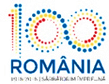 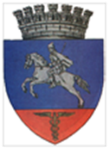              Nr. 1854 din 20.08.2018                                                                                                           Aprob                                                                                                  Director Executiv                                                                                            Ing.                                                                                                    Anghel DanielRAPORT DE ACTIVITATECătre PRIMĂRIA MUNICIPIULUI CĂLĂRAŞIÎn atenţia Domnului Primar DRĂGULIN  ȘTEFAN  DANIELVă informăm că în perioada 13 – 19 August 2018 , politistii locali şi-au desfăşurat activitatea, conform planificării lunare, având la bază atribuţiile prevăzute în Legea nr. 155/2010, H.G.nr. 1332/2010, Planul de Ordine şi Siguranţă Publică al municipiului pe anul 2016, respectiv Regulamentul de Organizare şi Funcţionare, Regulamentul de Ordine Interioară, precum şi în concordanţă cu evoluţia situaţiei operative din zonele şi locurile date în responsabilitate. S-a avut în vedere, în principal, acoperirea cu elemente de dispozitiv, a tuturor zonelor şi itinerariilor de patrulare unde, conform statisticilor şi a informaţiilor primite de la celelalte structuri de ordine publică sau de la cetăţenii municipiului, acolo unde frecvent se tulbură ordinea şi liniştea publică, se săvârşesc acte sau fapte antisociale. În perioada 13 – 19 August 2018  Poliția Locală Călărași a continuat desfășurarea de acțiuni în sistem integrat în colaborare cu reprezentanții I.P.J. Călărași, pentru asigurarea climatului de ordine și liniște publică pe raza municipiului . În perioada 13 – 19 August 2018  polițiștii locali au acționat pe raza orașului pentru menținerea curățeniei mai ales în zona platformelor de gunoi, depistarea persoanelor care aruncă gunoi în alte locuri și a celor care caută prin deșeurile menajere din aceste locații, colaborând cu angajații REBU pentru ridicarea deșeurilor reciclabile. În perioada 13 – 19 August 2018  polițiștii locali au acționat pe raza orașului în colaborare cu reprezentanții S.P.G.C.S. Călărași pentru mediatizarea și verificarea respectării prevederilor legale privind populația canină . În perioada 11.08 – 15.08.2018 Poliția Locală asigură măsurile de ordine publică, fluidizare și restricționare trafic rutier și pietonal cu ocazia Festivalului Internațional de Folclor “Hora Mare” ediția XXVI . În data de 13.08.2018 orele 19.30, polițiștii locali au depistat în zona Parc Dumbrava o minoră care plângea și vorbea incoerent, polițiștii locali procedând la calmarea acesteia și discutând cu ea a reieșit faptul că minora fugise de la Centrul “Sfânta Maria”. Minora a fost transportată și predată la C.P.R.U. “Sf. Maria” educatorului de serviciu pe bază de proces-verbal.În data de 15.08.2018, 22 polițiști locali au asigurat măsuri de ordine publică și fluidizare a traficului rutier și pietonal, cu ocazia manifestărilor dedicate Zilei Marinei . În data de 18.08.2018 , polițiștii locali au depistat în zona cartier ANL II , un minor ce consumase substanțe etnobotanice și care avea stare fizică precară, procedând la solicitarea unei ambulanțe și anunțarea reprezentanților I.P.J. Călărași pentru continuarea cercetărilor . În perioada 13 – 19 August 2018   polițiștii locali au legitimat un număr de 200 persoane, au intervenit la 26 sesizări primite prin Dispeceratul instituției, au constatat 87 fapte antisociale și au aplicat un număr de 33 sancțiuni contravenționale (în valoare de 4460 lei) și 54 avertismente verbale, după cum urmează:OUG nr.195/2002 – privind circulația pe drumurile publice – 13 fapte constatate:Pentru nerespectarea semnificației indicatorului rutier “Oprirea Interzisă” – 10 procese-verbale de constatare a contravenției, 8 cu avertisment scris și 2 cu amendă contravențională în valoare de 580 lei plus 20 puncte penalizare;Pentru nerespectarea semnificației indicatorului rutier “Accesul Interzis” – 2 procese-verbale de constatare a contravenției cu amendă contravențională în valoare de 580 lei plus 4 puncte penalizare;Pentru traversarea drumului public prin loc nepermis, 1 proces-verbal de contravenție cu amendă contravențională în valoare de 290 lei . H.C.L. nr.219/2008 – Regulamentul de gospodărire comunală al Municipiului Călărași – 4 fapte constatate:Pentru persoane ce au aruncat gunoaie (semințe, ambalaje, etc.) pe domeniul public 1 proces-verbal de contravenție cu amendă contravențională în valoare de 50 lei ;Pentru efectuarea de acte de comerț în alte locuri decât cele special amenajate, 1 proces-verbal cu avertisment scris ;Pentru parcarea autoturismelor pe spațiul verde aparținând domeniului public, 1 proces-verbal de contravenție cu avertisment scris; Pentru arderea de resturi vegetale pe teren aparținând domeniului public, 1 proces-verbal de contravenție cu avertisment scris .Legea nr.61/1991 – r - sanctionarea faptelor de incalcare a unor norme de convie- țuire socială, a ordinii si linistii publice – 12 fapte constatate:Pentru consum de băuturi alcoolice pe domeniul public 6 procese-verbale de contravenție cu amendă contravențională în valoare de 1200 lei;Pentru tulburarea liniștii publice 3 procese-verbale de contravenție cu amendă contravențională în valoare de 1200 lei;Pentru adresarea de injurii 2 procese-verbale de constatare a contravenției cu amendă contravențională în valoare de 400 lei ;Pentru refuz de legitimare, 1 proces-verbal de contravenție cu amendă contravențională în valoare de 100 lei .Pentru lăsarea fără supravehere a animalelor , 1 proces-verbal de contravenție cu avertisment scris ;O.G. 97/2005 – Privind actele de stare civilă – 3 fapte constatate :Pentru nesolicitarea eliberării unui nou act de identitate la expirarea celui vechi 3 procese-verbale de constatare a contravenției cu amendă contravențională în valoare de 160 lei .Legea 448/2006 – Privind protecţia şi promovarea drepturilor persoanelor cu handicap – 1 faptă constatată :Pentru parcarea unui autovehicul pe locul de parcare deținut legal de către o  persoană cu handicap 1 proces-verbal de contravenție cu avertisment scris ;Aspectele ce țin de situația operativă și de activitățile efectuate de Poliția Locală Călărași se regăsesc în Anexa 1 la prezentul Raport.Director Executiv AdjunctGabriel Vrînceanu